Partie 1 : Statistique et probabilitésStatistiques à deux variablesDepuis 1975, la température moyenne sur le globe augmente dangereusement. Pour de nombreux scientifiques, ce phénomène est directement lié à l’augmentation des émissions de CO2 due à l’activité humaine. Ils prédisent pour les vingt ans à venir, un réchauffement moyen de  par décennie.Comment ont-ils pu faire cette prévision ?Ils faut des données depuis un certain nombre d’années sur : les émissions de CO2 e tla température moyenne sur Terre. Ici, on a donc 2 variables, et on essaie de voir le lien qu’elles ont entre elles.Une fois qu’on a trouvé le lien entre les deux variables qui fonctionne par exemple de 1975 à 2010, on peut prédire ce qui se passera plus tard.On est dans les statistiques à deux variables, et le lien s’appelle un ajustement.Je vérifie mes acquis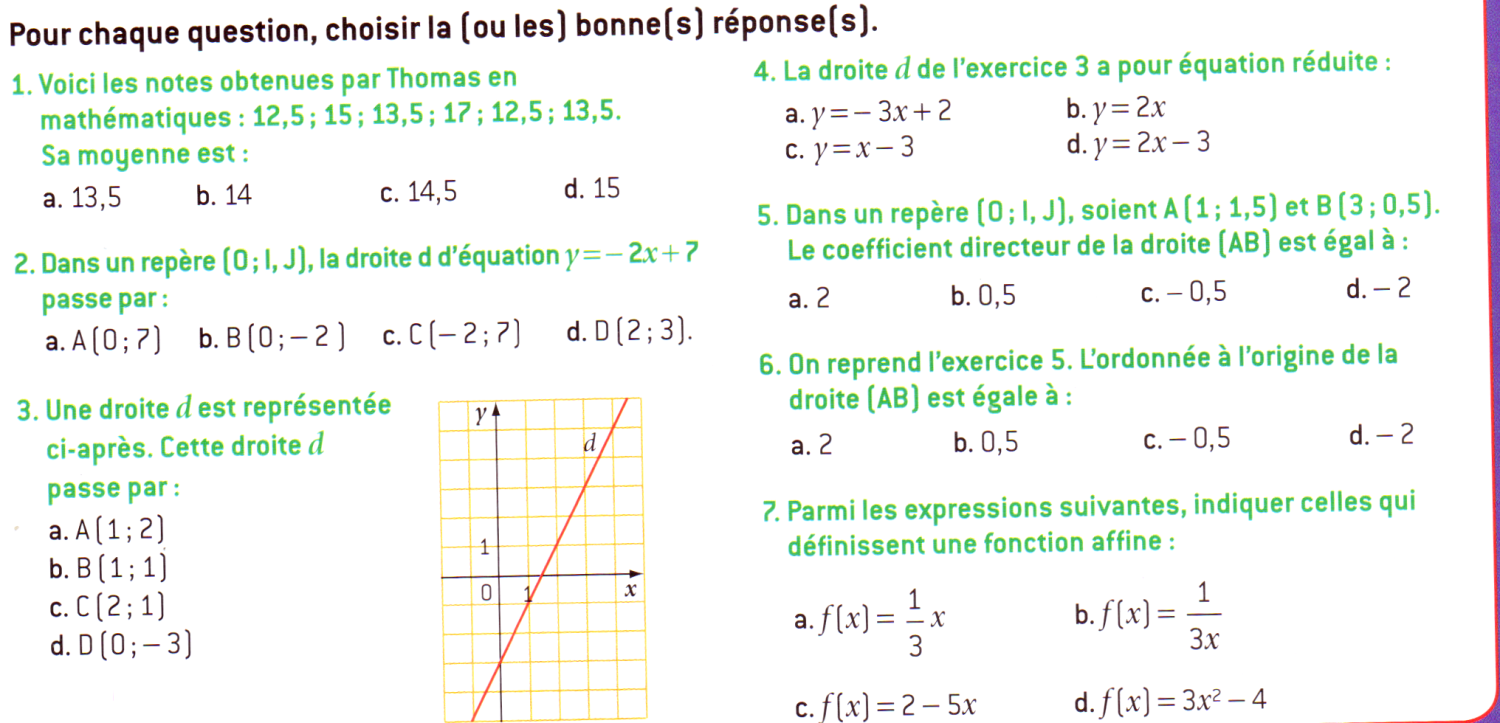 Réponses                                                                                      6.  a1. b  (84/6 = 14 )                                                                           a=-0,5 donc l’équation est  (on remplace x par 0, on a y=7)                                               Comme A est sur la droite (AB) alors A 3. c et d                                                                                           vérifie l’équation de la droite donc 4.  d (y=ax+b ; b= -3 ; et a = 2)                                                      5. c              donc                                                                                                     donc b=2				7.   a et c.ActivitésActivité 1 : Ohm, sweet OhmRépondre sur une feuille à carreaux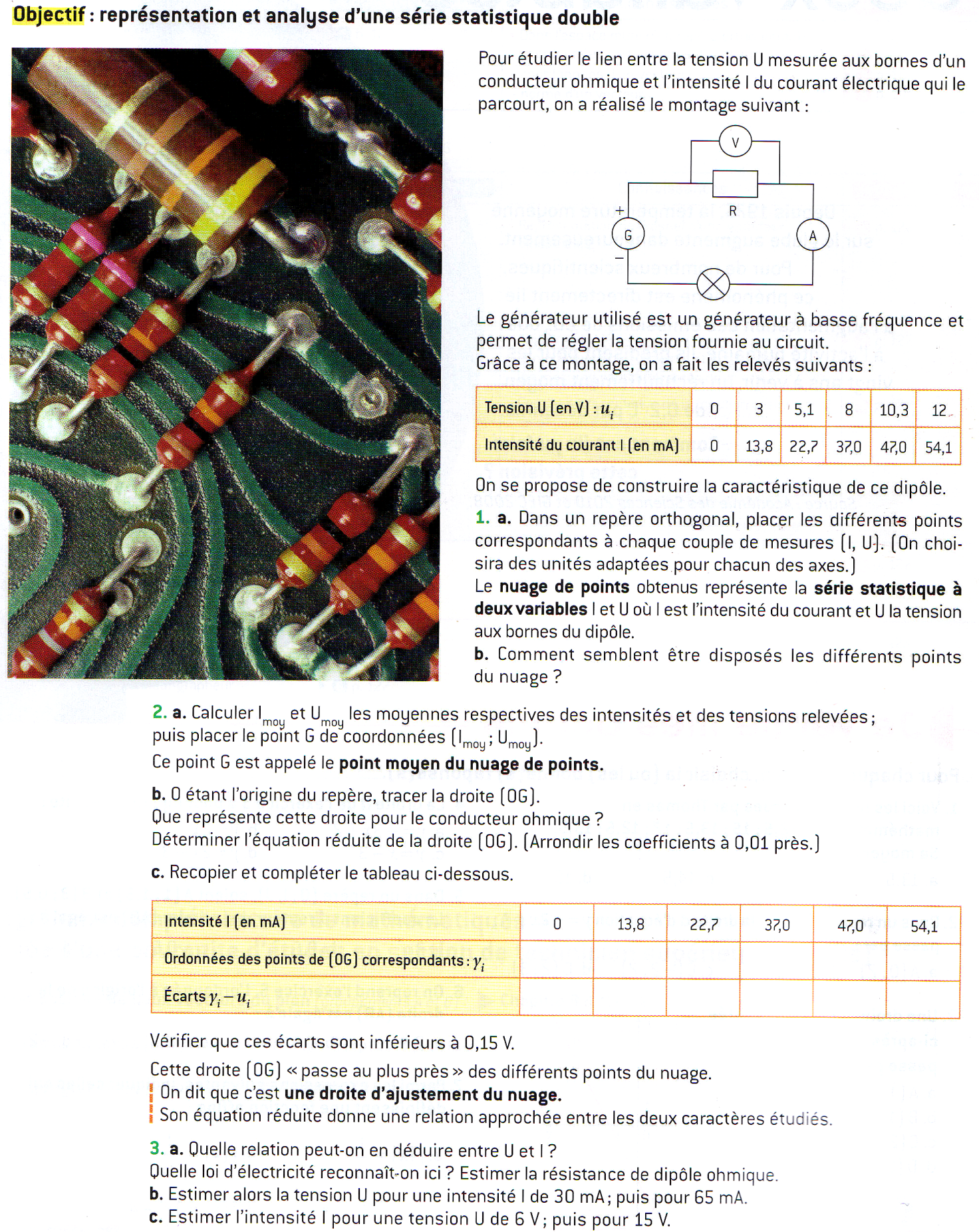 A retenir : En calculant les moyennes on détermine les coordonnées du point moyen G.La droite qui passe au plus près des différents points du nuage et qui passe par G s’appelle la droite d’ajustement, on parle d’ajustement affine.Activité 2 : Prévoir des connexionsRépondre sur une feuille à carreaux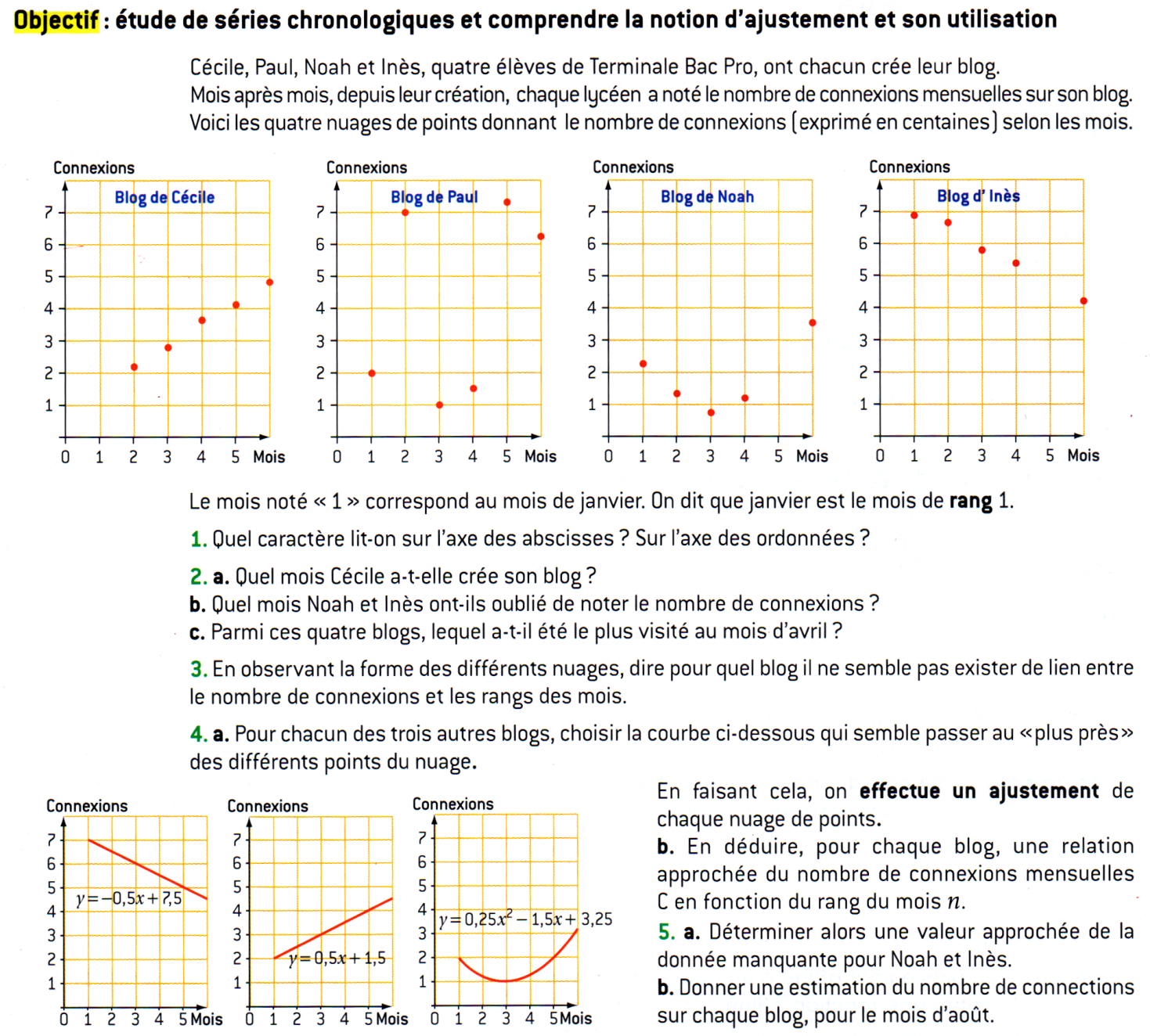 A retenir : Dans certains cas, on ne peut pas faire d’ajustement (blog de Paul).Faire un ajustement permet de faire une estimation de ce qui va se passer plus tard (mois d’août par exemple).Résumé :La notion de statistique à 2 variables :Lorsque l’on étudie conjointement deux caractères quantitatifs x et y, on obtient alors une série statistique quantitative à deux variables.Dans un repère orthogonal, l’ensemble des n points Mi de coordonnées (xi ; yi) forment le nuage de points représentant cette série statistique à deux variables.Exemple 1 : on étudie la taille d’un nourrisson et son âge. Les données de cette série double sont :Le nuage de points représentant cette série double est : (à compléter)Cas particulier : série chronologiqueOn dit qu’une série est « chronologique », lorsque l’on étudie les valeurs prises par un caractère Y au cours du temps.ATTENTION : si le temps est exprimé qualitativement (par exemple les mois de l’année), on doit alors définir un caractère quantitatif X, par exemple le rang du mois.Exemple 2 : Pour étudier les dépenses de santé suivant les mois (janvier, février, etc.), on associera à chaque mois son rang (1, 2, 3,…).La notion de point moyen :Le point moyen d’un nuage de n points Mi de coordonnées (xi, yi) est le point G de coordonnées (, où  sont les moyennes respectives des abscisses xi et des ordonnées yi .Exemple : calculer les coordonnées du point moyen G de l’exemple 1 :…………………………………………………………………………………………………………………………………………………………………………………………………………………………………….…………………………………………………………………………………………………………………………………………………………………………………………………………………………………….Placer G sur le graphique de l’exemple 1.Remarque : En général, on fait apparaître le point moyen sur le nuage de points.La notion d’ajustement affine :Effectuer un ajustement affine d’un nuage de points, c’est déterminer une fonction affine f : x -> ax+b dont la droite représentative d passe « au plus près » de tous les points du nuage.Une droite d’ajustement passe toujours par G le point moyen du nuage.L’équation réduite y = ax + b de cette droite d’ajustement donne de façon approchée une relation entre les ordonnées et les abscisses des points du nuage.Remarques : Cette relation sera d’autant plus précise que la forme du nuage de points est allongée.Suivant la forme du nuage de points, on peut l’ajuster par d’autres types de fonctions, ou ne pas pouvoir effectuer d’ajustement si le nuage est trop « dispersé ».Exemple (suite de l’exemple 1) : La forme du nuage de points est très allongée, on effectue donc un ……………………………………………………..Tracer la droite d’ajustement d en la faisant passer « au plus près » des points et par le point G.Cette droite passe par G (….. ; ……) et le point I (0 ; 55,5).Calculer le coefficient directeur a de la droite d. Déterminer alors l’équation réduite de la droite d.Age (en mois) : xi3691215Taille (en cm) yi5965707477